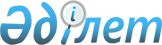 О внесении изменений в постановление акимата города Астаны от 17 августа 2004 года № 3-1-1640п "Об утверждении Правил приема имущества в коммунальную собственность города Астаны и дальнейшего его использования"
					
			Утративший силу
			
			
		
					Постановление акимата города Астаны от 21 декабря 2009 года N 16-1230п. Зарегистрировано Департаментом юстиции города Астаны 29 января 2010 года N 616. Утратило силу постановлением акимата города Астаны от 6 февраля 2012 года № 06-178      Сноска. Утратило силу постановлением акимата города Астаны от 06.02.2012 № 06-178.      В соответствии с законами Республики Казахстан "О местном государственном управлении и самоуправлении в Республике Казахстан", "О нормативных правовых актах", акимат города Астаны ПОСТАНОВЛЯЕТ:



      1. Внести в постановление акимата города Астаны от 17 августа 2004 года № 3-1-1640п "Об утверждении Правил приема имущества в коммунальную собственность города Астаны и дальнейшего его использования" (зарегистрировано в Реестре государственной регистрации нормативных правовых актов от 21 сентября 2004 года за № 348; опубликовано в газетах "Вечерняя Астана" от 28 сентября 2004 года, № 136, "Астана хабары" от 14 октября 2004 года, № 140) следующие изменения:



      преамбулу указанного постановления изложить в следующей редакции:

      "В соответствии с Гражданским кодексом Республики Казахстан, Законом Республики Казахстан "О статусе столицы Республики Казахстан", постановлением Правительства Республики Казахстан от 22 января 2003 года № 81 "Об утверждении Правил передачи государственного имущества из одного вида государственной собственности в другой" акимат города Астаны ПОСТАНОВЛЯЕТ:";



      в Правилах приема имущества в коммунальную собственность города Астаны и дальнейшего его использования, утвержденных вышеуказанным постановлением:



      преамбулу изложить в следующей редакции:

      "Настоящие Правила приема имущества в коммунальную собственность города Астаны и дальнейшего его использования (далее - Правила) разработаны в соответствии с законами Республики Казахстан "О местном государственном управлении и самоуправлении в Республике Казахстан", "О статусе столицы Республики Казахстан" с целью упорядочения процесса приема имущества в коммунальную собственность города Астаны и дальнейшего его использования.";



      пункт 31 исключить.



      2. Государственному учреждению "Управление финансов города Астаны" произвести государственную регистрацию данного постановления в органах юстиции.



      3. Контроль за исполнением настоящего постановления возложить на заместителя акима города Астаны Кожагапанова Е.Т.



      4. Настоящее постановление вступает в силу со дня государственной регистрации в органах юстиции и вводится в действие по истечении десяти календарных дней после его официального опубликования.      Аким                                       И. Тасмагамбетов
					© 2012. РГП на ПХВ «Институт законодательства и правовой информации Республики Казахстан» Министерства юстиции Республики Казахстан
				